OPSEU JOB DESCRIPTION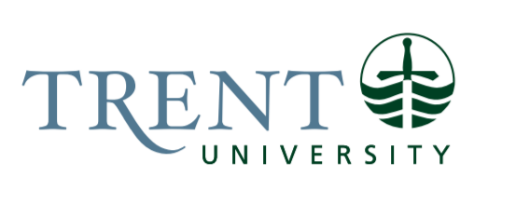 Job Title: 		Team Lead, ElectricalJob Number:			SB-094 | VIP: 1716Band:			OPSEU- 11				Department: 			Facilities Management			Supervisor Title: 	Manager, Mechanical & Electrical ServicesLast Reviewed:			October 5, 2021Job Purpose:Under the direction of the Manager, Mechanical & Electrical Services (MES), is responsible for the coordination of electrical and PM work undertaken by MES related to the maintenance and renovation of University buildings. Typical work includes repair and maintenance of diesel generators, electrical infrastructure, grounds and emergency lighting, preventative maintenance, and other related work. Supervises, directs, and provides expertise to Assistant Electrician, Fire Systems & Building Safety Coordinator, co-op students and external contractors in their areas of expertise. Provides a full range of leadership and hands on work in mechanical, electrical and related trades’ services for a wide assortment of building operating equipment throughout the University. The range of equipment includes heating, ventilation, air conditioning, natural gas, steam boilers, pneumatics, hydraulics, autoclaves, electrical, kitchen, plumbing, lighting, BSL III lab, fire safety, and specialized electronic controls. This position requires an in-depth knowledge of all building systems and equipment and current knowledge of provincial and local building, plumbing and electrical codes.  Acts as a source of knowledge and advice about buildings, systems and equipment to other Mechanical Technicians and Facilities Management department.Key Activities:Establish preventative maintenance routines for all electrical systems and related equipment. Input base data into the departmental CMMS. For each system or item of equipment determine best practice routines for frequency of inspection/maintenance; task list; spare parts etc.  Items of plant would include but not be limited to – Transformers, HV equipment, Emergency Generators, AHU’s, Exhaust/Intake Fans, Compressors, Water treatment systems, Fire & Life safety equipment.Reviews daily work orders on-line. Determines service order priorities based on requested completion dates, availability of resources, current workload, and status of ongoing projects.Assigns individual work orders based on individual workloads, nature of the work, priorities, requested completion dates and locations.Receives utilities related emergency work orders. Determines the best available tradesperson to respond to the call, based on the location, nature, and estimated duration of the work.Supervises, directs, and provides expertise to Assistant Electrician, Fire Systems & Building Safety Coordinator, co-op students and external contractors in their areas of expertise.Investigate and resolve heating, ventilation, air conditioning, lighting, power, fire, and life safety complaints by investigating the source of the problem, be it local or system wide, and either correcting the problems or advising a course of action to correct the problem, in order to provide an environment conducive to living, learning and working for all members of the University community. Share responsibility for 24 hour a day standby for emergency call-ins and follow-up from call-ins, by being prepared to return to work on a moment's notice after normal hours, to provide around-the-clock emergency service and protection of the University's facilities. Monitors, adjusts, reschedules, by central computer, building environmental and complex laboratory control systems (including BSL III laboratory) and field checks relating to heating, cooling, domestic hot water, ventilation, pumping and digital control panels to minimize the likelihood of comfort complaints and ensure the effective use of energy.Reschedule and reset heating, cooling, ventilation systems using room bookings information provided by staff outside the department.Lead the troubleshooting of problems in electrical components for, electric, plumbing, mechanical, fire safety, heating, ventilation, air conditioning, natural gas and building automation system field hardware systems, using in depth knowledge of our systems and fields of expertise to ensure a continuous high level of building service.Advise/engage/assist/liaise/direct contractors performing maintenance and installation work at all University sites by examining blueprints, providing advice on aspects of the work, and providing liaison with affected building occupants, to facilitate maintenance and repair of University mechanical/electrical systems.Prepares formal estimates upon request, following discussions with customers, Utilities Managers, and sub trades. Makes site visits as required to gather information needed for the preparation of estimates.Carry out installation of various building service equipment throughout a wide range of University buildings at various locations, including building automation system hardware, using trade skills and knowledge and adhering to provincial codes, to improve the level of building services available to University residents/occupants.  	Assist in developing preventative maintenance programs on mechanical and electrical systems in new buildings and systems, including revisions to existing routines, to ensure maximum service life. Perform electrical preventative maintenance tasks and repairs on a wide range of building service equipment, heating, ventilation and air conditioning, plumbing, electrical, mechanical, natural gas, kitchen, hydraulics and pneumatics, autoclaves, steam boilers, fire safety and the BSL III lab using appropriate manuals, tools, equipment, and field experience.Provides specialized advice and direction in the selection, installation and services for equipment and devices used for research and building operations using technical knowledge of available building services.                      Regularly check heating, cooling, ventilation, fluid motion and domestic hot water systems in all buildings throughout the main campus and off campus facilities, adjusting for seasonal changes to ensure that systems are working reliably.Maintain, calibrate, and ensure proper operation of LEED building components and equipment.Orders materials and performs related administrative duties.Education Required:Secondary School Grade 12.Provincial trade license certificate of qualification – Journeyman Electrician.Experience/Qualifications Required:Eight years of directly related trade experience.Must hold and maintain a valid Ontario Driver’s License – Class G MinimumCriminal Record Check (dated within the last 6 months) will be required as a condition of employment. This check is at the cost and responsibility of the employee.Job Evaluation Factors:Responsibility for the Work of OthersDirect Responsibility for the Work of Others:Supervises, directs, and provides expertise to Assistant Electrician, Fire Systems & Building Safety Coordinator.After normal operating hours, on holidays and weekends the duty mechanic on call assumes the responsibility of supervisor when called in for an emergency.Indirect Responsibility for the Work of Others: Students - employed through the summer, direct their work on a daily basis. Contractors - exchange information, guide them through tasks. College Maintenance workers/Porters - coordinate their work. E&M Technician Assistants - coordinate their work on specific tasks, where assistance is required. Other internal tradespeople - coordinate their work on specific tasks, where assistance is required, ensure work with applicable codes and standards.CommunicationInternal:Faculty - advise on new equipment and repair status.Faculty - respond to complaints, calls for service.Staff - Advise on new equipment and repair status.Staff - respond to complaints, calls for service.Students - advise on new research equipment and repair status.Students - respond to complaints, calls for service.Food Service Staff - respond to complaints, calls for service.Tenants - respond to complaints, calls for service.Tenants - advise on new equipment - research and repair status.Administrators - advise on new equipment and repair status.Administrators - respond to complaints, calls for service.Administration - advise on cause and effect of circumstances affecting multiple users and facilities.External:Suppliers - orders and purchase supplies and equipment.Contractors - advise and coordinate.Inspectors.Manufacturers - consult on service and purchase of equipment.Community groups - advise and coordinate provision of services for special events.Motor/ Sensory SkillsFine Motor Skills - Adjust controls, using precision hand tools.Gross Motor Skills - Large power tools.Dexterity - Wiring equipment, assembling equipment.Equilibrium - working with ladders and high elevations.Coordination - Climbing in and around equipment.Hearing - Equipment, unusual noise.Smell - Leaks, overheated equipment.Tasting - Tasting salt content in water softeners.Touch - Vibration or overheating equipment.Visual - Distinguish wire colours, look for decolourization of burning in electrical faults, inspection of equipment.EffortMental:Sustained Attention - Required in monitoring building automation system, required in soldering pipes, troubleshoot equipment while it is in operation.Sensory Effort - Operating machine shop equipment, troubleshooting live electrical equipment, monitoring operation of equipment.Focus - Varied and frequent complaints with many interruptions, frequent task changes.Physical:Lifting, moving, the day-to-day physical activity of job place the demands of all physical activities listed.Carrying, pushing, pulling, walking, standing, climbing, extending, reaching, bending, kneeling, sitting, remaining motionless, keyboarding.Working ConditionsPhysical:Day-to-day activities of job place the demands of all of the disagreeable physical conditions listed above.Confined spaces, crowded working conditions, humidity, dampness, drafts, motion/physical instability, heights, noise, vibration, fumes, smoke, odours, hot/cold, dusty/dirty, weather.Psychological:Complaints, conflicting work priorities, changing tasks, removal from tasks.Dealing with angry, disgruntled clients with respect to Building Services issues.Day-to-day activities of job place the demand of all of the disagreeable psychological conditions listed above.